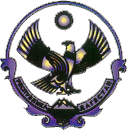 А Д М И Н И С Т Р А Ц И ЯМУНИЦИПАЛЬНОГО РАЙОНА «СЕРГОКАЛИНСКИЙ РАЙОН» РЕСПУБЛИКИ ДАГЕСТАНул.317 Стрелковой дивизии, д.9, Сергокала, 368510,E.mail  sergokalarayon@e-dag.ru тел/факс: (230) 2-33-40, 2-32-42ОКПО 04047027, ОГРН 1070548000775, ИНН/КПП 0527001634/052701001П О С Т А Н О В Л Е Н И Е№254	                      	       от 20.11.2019 г.О внесении изменений и дополнений в постановление Администрации МР «Сергокалинский район» от 08.02.2019 г. №31 «Об утверждении Плана мероприятий («дорожная карта») по содействию развитию конкуренции в муниципальном районе «Сергокалинский район» на 2019-2020 годы»В связи с принятием распоряжения Главы РД от 23 сентября 2019 года №76-рг «О внесении изменений в План мероприятий («дорожной карты») по содействию развитию конкуренции в Республике Дагестан на 2019-2021 годы, утвержденный распоряжением Главы РД от 10 апреля 2019 года 30-рг», Администрация МР «Сергокалинский район»постановляет:В постановление Администрации МР «Сергокалинский район» от 08.02.2019 г. №31 внести следующие изменения и дополнения:по всему тексту цифры «2019-2020» заменить на цифры «2019-2021»;в п. 2 плана мероприятий («дорожная карта») по содействию, развитию конкуренции в муниципальном районе добавить подпункты следующего содержания:     « »;Дополнить п.5 следующего содержания:Опубликовать настоящее постановление на официальном сайте Администрации МР «Сергокалинский район» в разделе «Развитие конкуренции».Контроль за исполнением настоящего постановления возложить на Османову У.М. - заместителя Главы Администрации МР «Сергокалинский район».Глава 							М. ОмаровПлан мероприятий («дорожная карта»)по содействию развитию конкуренции в муниципальном районе «Сергокалинский район» на 2019-2021 годыОбеспечение проведения аукционов на право аренды земельных участков в целях жилищного строительства, развития застроенных территорий, освоения территории в целях строительства стандартного жилья, комплексного освоения земельных участков в целях строительства стандартного жильявовлечение в хозяйственный оборот земельных участков, находящихся в государственной, муниципальной собственности в целях жилищного строительства, развития застроенных территорий, освоения территории в целях строительства стандартного жилья, комплексного освоения земельных участков в целях строительства стандартного жильяЕжеквартальноИнформацияОтдел архитектуры и земельным вопросамОбеспечение предоставления государственных (муниципальных) услуг по выдаче разрешения на строительство, а также разрешения на ввод объекта в эксплуатацию в электронном видеснижение административной нагрузки при прохождении процедур в сфере строительстваПостоянно ИнформацияОтдел архитектуры и земельным вопросамОбеспечение опубликования и актуализации на официальных сайтах органов исполнительной власти и муниципальных образований Республики Дагестан в информационно-телекоммуникационной сети "Интернет" информации по предоставлению государственных (муниципальных) услуг по выдаче градостроительного плана земельного участка, разрешения на строительство и разрешения на ввод объекта в эксплуатациюповышение информированности хозяйствующих субъектов, осуществляющих деятельность на данном рынкеПостоянноИнформацияОтдел архитектуры и земельным вопросам5. Системные мероприятия по содействию развитию конкуренции5. Системные мероприятия по содействию развитию конкуренции5. Системные мероприятия по содействию развитию конкуренции5. Системные мероприятия по содействию развитию конкуренции5. Системные мероприятия по содействию развитию конкуренцииУтверждение и выполнение комплекса мероприятий (программы) по эффективному управлению государственными и муниципальными предприятиями и учреждениями, акционерными обществами с государственным участием, государственными и муниципальными некоммерческими организациями, наделенными правом предпринимательской деятельностисовершенствование процессов управления объектами государственной и муниципальной собственности, ограничение влияния государственных предприятий на конкуренциюДекабрь 2020г.ПостановлениеОтдел экономики и  инвестиционной политикиРазработка и утверждение:(1) единых показателей эффективности использования государственного и муниципального имущества (в том числе земельных участков), как находящегося в казне публично-правового образования, так и закрепленного за государственными и муниципальными предприятиями и учреждениямисовершенствование процессов управления объектами государственной и муниципальной собственностиДекабрь 2021г.ПостановлениеОтдел экономики и  инвестиционной политики и  отдел по управлению муниципальным имуществом, муниципальным закупкам и взаимодействию с администрациями сельских поселенийВедение открытого реестра унитарных предприятий и хозяйственных обществ с долей участия Республики Дагестан более 50 процентов, с включением информации об основных показателях их экономической (финансовой) деятельности, и его актуализацияобеспечение открытости данныхдо 1 января 2020 г.Информация Отдел экономики и  инвестиционной политикиМероприятиеКлючевоесобытие/результатСрокисполненияВид документаИсполнитель1. Нормативно-правовая база1. Нормативно-правовая база1. Нормативно-правовая база1. Нормативно-правовая база1. Нормативно-правовая база1.1 Принятие нормативно-правового акта, регламентирующего муниципально-частное партнерство (МЧП)Наличие решения Собрания депутатов МР «Сергокалинский район»I квартал 2019 годаРешение Собрания депутатов МР «Сергокалинский район»Отдел экономики и  инвестиционной политики1.2 Создание рабочей группы по содействию развития конкуренции в МР «Сергокалинский район»Постановление об утверждении рабочей группы по содействию развитию конкуренции в МР «Сергокалинский район»Февраль 2019 годаПостановлениеОтдел экономики и  инвестиционной политики2. Рынок услуг жилищно-коммунального хозяйства2. Рынок услуг жилищно-коммунального хозяйства2. Рынок услуг жилищно-коммунального хозяйства2. Рынок услуг жилищно-коммунального хозяйства2. Рынок услуг жилищно-коммунального хозяйства1.2.Мониторинг сектора негосударственных (немуниципальных) организаций, осуществляющих оказание услуг по электро-, газо-, тепло-, водоснабжению, водоотведению, очистке сточных вод и эксплуатации объектов для утилизации твердых бытовых отходов, которые используют объекты коммунальной инфраструктуры на праве частной собственности, по договору аренды или концессионному соглашениюОценка состояния конкуренции среди организаций, осуществляющих оказание услуг по электро, газо, тепло, водоснабжению, водоотведению, очистке сточных вод и эксплуатации объектов для утилизации твердых бытовых отходовЕжегодно, до 30 декабряИнформация в Отдел экономики и  инвестиционной политикиОтдел архитектуры и земельным вопросам1.3.Проведение мероприятий по стимулированию заключения концессионных соглашений и договоров долгосрочной аренды органами местного самоуправления с заинтересованными коммерческими организациями в отношении систем коммунальной инфраструктурыЗаключение при необходимости концессионных соглашений и (или) договоров долгосрочной арендыЕжегодно, 2-е полугодиеИнформация в Отдел экономики и  инвестиционной политикиОтдел архитектуры и земельным вопросамОбеспечение проведения аукционов на право аренды земельных участков в целях жилищного строительства, развития застроенных территорий, освоения территории в целях строительства стандартного жилья, комплексного освоения земельных участков в целях строительства стандартного жильявовлечение в хозяйственный оборот земельных участков, находящихся в государственной, муниципальной собственности в целях жилищного строительства, развития застроенных территорий, освоения территории в целях строительства стандартного жилья, комплексного освоения земельных участков в целях строительства стандартного жильяЕжеквартальноИнформацияОтдел архитектуры и земельным вопросамОбеспечение предоставления государственных (муниципальных) услуг по выдаче разрешения на строительство, а также разрешения на ввод объекта в эксплуатацию в электронном видеснижение административной нагрузки при прохождении процедур в сфере строительстваПостоянно ИнформацияОтдел архитектуры и земельным вопросамОбеспечение опубликования и актуализации на официальных сайтах органов исполнительной власти и муниципальных образований Республики Дагестан в информационно-телекоммуникационной сети "Интернет" информации по предоставлению государственных (муниципальных) услуг по выдаче градостроительного плана земельного участка, разрешения на строительство и разрешения на ввод объекта в эксплуатациюповышение информированности хозяйствующих субъектов, осуществляющих деятельность на данном рынкеПостоянноИнформацияОтдел архитектуры и земельным вопросам3. Рынок розничной и оптовой торговли3. Рынок розничной и оптовой торговли3. Рынок розничной и оптовой торговли3. Рынок розничной и оптовой торговли3. Рынок розничной и оптовой торговли2.1.Организация и проведение мониторинга обеспеченности населения Республики Дагестан площадью торговых объектовОценка обеспеченности населения района площадью торговых объектов с выявлением проблемных зонЕжегодно, по итогам полугодияИнформацияОтдел экономики и  инвестиционной политики2.2.Проведение мониторинга цен на социально значимые продовольственные товарыОценка ценовой ситуации на потребительском рынке регионаЕжеквартальноИнформацияОтдел экономики и  инвестиционной политики2.3.Стимулирование развития товаропроводящей инфраструктурыСодействие организации ярмарок, торговых площадок по реализации сельхозпродукции и товаров предприятий пищевой и перерабатывающей промышленности, выставок продукции дагестанских сельхозпроизводителей и товаропроизводителейЕжегодно, по итогам полугодияИнформация в Отдел экономики и  инвестиционной политикиОтдел сколького хозяйства2.4.Содействие развитию предприятий торговли малых форматовРазработка и утверждение на муниципальном уровне схем размещения нестационарных торговых объектов с учетом нормативов минимальной обеспеченности населения площадью торговых объектови создания условий для обеспечения населения товарами первой необходимости.Стимулирование развития торговли путем предоставления субъектам малого и среднего предпринимательства финансовой поддержки в рамках реализации государственной и муниципальных программ по развитию малого и среднего предпринимательстваЕжегодноИнформацияОтдел экономики и  инвестиционной политики4. Рынок услуг связи4. Рынок услуг связи4. Рынок услуг связи4. Рынок услуг связи4. Рынок услуг связи3.1.Обеспечение полного охвата отдаленных населенных пунктов республики услугами сотовой связи, а также увеличение количества сотовых операторов особенно в сельских районахУвеличение охвата населения услугами сотовой связиЕжегодноИнформация в Отдел экономики и  инвестиционной политикиОтдел экономики и  инвестиционной политикиСодействие работе МФЦ в с. Сергокала    увеличение числа жителей района, получающих муниципальные услуги через МФЦ ежегодно до 30 декабряИнформация в Отдел экономики и  инвестиционной политикиОтдел экономики и  инвестиционной политики5. Системные мероприятия по содействию развитию конкуренции5. Системные мероприятия по содействию развитию конкуренции5. Системные мероприятия по содействию развитию конкуренции5. Системные мероприятия по содействию развитию конкуренции5. Системные мероприятия по содействию развитию конкуренцииУтверждение и выполнение комплекса мероприятий (программы) по эффективному управлению государственными и муниципальными предприятиями и учреждениями, акционерными обществами с государственным участием, государственными и муниципальными некоммерческими организациями, наделенными правом предпринимательской деятельностисовершенствование процессов управления объектами государственной и муниципальной собственности, ограничение влияния государственных предприятий на конкуренциюДекабрь 2020г.ПостановлениеОтдел экономики и  инвестиционной политикиРазработка и утверждение:(1) единых показателей эффективности использования государственного и муниципального имущества (в том числе земельных участков), как находящегося в казне публично-правового образования, так и закрепленного за государственными и муниципальными предприятиями и учреждениямисовершенствование процессов управления объектами государственной и муниципальной собственностиДекабрь 2021г.ПостановлениеОтдел экономики и  инвестиционной политики и  отдел по управлению муниципальным имуществом, муниципальным закупкам и взаимодействию с администрациями сельских поселенийВедение открытого реестра унитарных предприятий и хозяйственных обществ с долей участия Республики Дагестан более 50 процентов, с включением информации об основных показателях их экономической (финансовой) деятельности, и его актуализацияобеспечение открытости данныхдо 1 января 2020 г.Информация Отдел экономики и  инвестиционной политики